Norfolk County CouncilConsultation on proposed closure of Docking Recycling Centre Information about responding to this consultationResponding on behalf of a groupIf you are responding on behalf of a group we will ask you to give a summary of the people and organisations you represent and, where relevant, who else you have consulted in reaching your conclusions.Personal information, confidentiality and data protectionInformation you provide in response to this consultation, including personal information, may be published or disclosed in accordance with the access to information laws. This includes the Freedom of Information Act 2000 (FOIA), the Data Protection Act 1998 (DPA) and the Environmental Information Regulations 2004. If you want the information that you provide to be treated as confidential, please be aware that, under the FOIA, there is a statutory Code of Practice that we have to comply with that deals with issues of confidentiality. Because of this it would be helpful if you could explain to us why you regard the information you have provided as confidential. If we receive a request for disclosure of the information we will take full account of your explanation but we cannot give an assurance that confidentiality can be maintained in all circumstances. An automatic confidentiality disclaimer generated by your IT system is not enough, in itself, to be regarded as binding.We will process your personal data in accordance with the Data Protection Act, which means that we will not give your personal data to any third parties. Receiving your commentsWe are sorry but we are unable to respond to everyone to let them know that we have received their comments. Your opinions are valuable to us. Thank you for taking the time to read this document and respond. 1.Introduction Our proposalNorfolk County Council provides 20 Recycling Centres where people can dispose of their personal household waste. Currently, 94% of Norfolk’s population is within a 20 minute drive of a recycling centre. We proposed making savings of £280,000 in the Putting People First budget consultation. Due to changes in government legislation, we have had to put some of the changes on hold and others were referred back to committee.  To make this saving and continue to be more efficient, we have reviewed the use of all of our Recycling Centres to identify how we can get the best from our recycling network. Following on from this review we are proposing to close Docking Recycling Centre. If we closed Docking Recycling Centre it would save us around £70,000 per year.Background informationIn terms of visitor numbers, Docking Recycling Centre is our quietest site with approximately 15,000 users last year. Other part-time recycling centres (open 4 days a week) see around 25,000 visitors per year. During 2014/15 Docking Recycling Centre dealt with 776 tonnes of waste, which is the lowest level of any of Norfolk’s Recycling Centres. For comparison, Wereham Recycling Centre processed 2,125 tonnes of waste in 2014/15.In 2014/15 Docking Recycling Centre was the most expensive site to operate costing us £229 per tonne. Wereham cost us £114 per tonne in comparison.What would happen if we closed Docking? Driving further to a Recycling Centre - Residents that currently use the Docking Recycling Centre may need to travel further to a recycling centre. However, there are a number of alternative recycling centres in the local area were the site to close. Hempton Recycling Centre is approximately 12 miles from Docking, a journey of around 20 minutes. Hempton is also a full time Recycling Centre, open 7 days a week. Heacham Recycling Centre is approximately 6 miles from Docking, a journey of approximately 10 minutes. Both of which are within our service standard of a 20 minute drive from a recycling centre and have capacity to accept additional waste from Docking.Kerbside collections – There could be an increase in the amount kerbside waste for collection. However, King’s Lynn and West Norfolk Borough Council offer kerbside waste collection, including recyclable and non-recyclable household waste and green garden waste. In October 2014 additional materials were introduced in the kerbside collection of recyclables, including plastic containers and glass.Increase in Bulky waste collections – There could be an increase in the number of large household items that would need collecting from local residents. However, King’s Lynn and West Norfolk Borough Council offer a bulky waste collection service for the removal of large household items. There is a small fee for this service. What would happen if we didn’t close Docking?The £70,000 per annum saving we have identified by closing Docking is likely to be made elsewhere in the recycling network. This could have an impact on other recycling centres that are processing more waste and experiencing higher numbers of visitors. Our proposalNorfolk County Council provides 20 Recycling Centres where people can dispose of their personal household waste. Currently, 94% of Norfolk’s population is within a 20 minute drive of a recycling centre. We proposed making savings of £280,000 in the Putting People First budget consultation. Due to changes in government legislation, we have had to put some of the changes on hold and others were referred back to committee.  To make this saving and continue to be more efficient, we have reviewed the use of all of our Recycling Centres to identify how we can get the best from our recycling network. Following on from this review we are proposing to close Docking Recycling Centre. If we closed Docking Recycling Centre it would save us around £70,000 per year.Background informationIn terms of visitor numbers, Docking Recycling Centre is our quietest site with approximately 15,000 users last year. Other part-time recycling centres (open 4 days a week) see around 25,000 visitors per year. During 2014/15 Docking Recycling Centre dealt with 776 tonnes of waste, which is the lowest level of any of Norfolk’s Recycling Centres. For comparison, Wereham Recycling Centre processed 2,125 tonnes of waste in 2014/15.In 2014/15 Docking Recycling Centre was the most expensive site to operate costing us £229 per tonne. Wereham cost us £114 per tonne in comparison.What would happen if we closed Docking? Driving further to a Recycling Centre - Residents that currently use the Docking Recycling Centre may need to travel further to a recycling centre. However, there are a number of alternative recycling centres in the local area were the site to close. Hempton Recycling Centre is approximately 12 miles from Docking, a journey of around 20 minutes. Hempton is also a full time Recycling Centre, open 7 days a week. Heacham Recycling Centre is approximately 6 miles from Docking, a journey of approximately 10 minutes. Both of which are within our service standard of a 20 minute drive from a recycling centre and have capacity to accept additional waste from Docking.Kerbside collections – There could be an increase in the amount kerbside waste for collection. However, King’s Lynn and West Norfolk Borough Council offer kerbside waste collection, including recyclable and non-recyclable household waste and green garden waste. In October 2014 additional materials were introduced in the kerbside collection of recyclables, including plastic containers and glass.Increase in Bulky waste collections – There could be an increase in the number of large household items that would need collecting from local residents. However, King’s Lynn and West Norfolk Borough Council offer a bulky waste collection service for the removal of large household items. There is a small fee for this service. What would happen if we didn’t close Docking?The £70,000 per annum saving we have identified by closing Docking is likely to be made elsewhere in the recycling network. This could have an impact on other recycling centres that are processing more waste and experiencing higher numbers of visitors. 2.Who we are consultingWe will be consulting:Users of Docking Recycling CentreAnyone that might be affected by this proposalWe will be consulting:Users of Docking Recycling CentreAnyone that might be affected by this proposal3.How we are consultingThrough this written consultation document.  You can respond in writing, by email or online.We will ensure that our consultation is accessible by making the information available in different formats.Through this written consultation document.  You can respond in writing, by email or online.We will ensure that our consultation is accessible by making the information available in different formats.4.When we are consultingOur consultation starts Monday 28 September and runs for four weeks until Sunday 25 October.Our consultation starts Monday 28 September and runs for four weeks until Sunday 25 October.5.What we want to find outHow far do you agree or disagree with our proposal to close Docking Recycling Centre? Why do you think this? If our proposal to close Docking went ahead what impact, if any, would this have on you?How far do you agree or disagree with our proposal to close Docking Recycling Centre? Why do you think this? If our proposal to close Docking went ahead what impact, if any, would this have on you?6.Background / Information to help you come to a decisionFor more detailed information please read our recycling centre service reviewFor more detailed information please read our recycling centre service review7.How can I respond to the consultation?Norfolk County Council would like your views on the proposals set out in this document.We need your views by Sunday 25 OctoberWhen responding, please state whether you are responding as an individual or representing the views of an organisation.You can respond at https://norfolk.citizenspace.com/consultation/docking-recycling-centre-consultationdocking-recycling-centre-consultation  You can email your response to: consultationteam@norfolk.gov.uk Or you can respond in writing to:Freepost Plus RTCL-XSTT-JZSKNorfolk County CouncilCounty HallMartineau LaneNORWICHNR1 2DHNorfolk County Council would like your views on the proposals set out in this document.We need your views by Sunday 25 OctoberWhen responding, please state whether you are responding as an individual or representing the views of an organisation.You can respond at https://norfolk.citizenspace.com/consultation/docking-recycling-centre-consultationdocking-recycling-centre-consultation  You can email your response to: consultationteam@norfolk.gov.uk Or you can respond in writing to:Freepost Plus RTCL-XSTT-JZSKNorfolk County CouncilCounty HallMartineau LaneNORWICHNR1 2DH8.How we will make our decision and feed this back to youThe outcomes of this consultation will be reported to our Environment, Development and Transport Committee on 20 November 2015.  This Committee will decide whether or not to take the proposal forward.The outcomes of this consultation will be reported to our Environment, Development and Transport Committee on 20 November 2015.  This Committee will decide whether or not to take the proposal forward.If you have any questions or need any further information please contact:Member of waste team for detailed questionsEmail: waste.management@norfolk.gov.uk Tel: 0344 8008020If you have any questions or need any further information please contact:Member of waste team for detailed questionsEmail: waste.management@norfolk.gov.uk Tel: 0344 8008020If need this information in large print, audio, Braille, alternative format or in a different language please contact  Ben Dunne Tel:  01603 495102Email: ben.dunne@norfolk.gov.uk and wewill do our best to help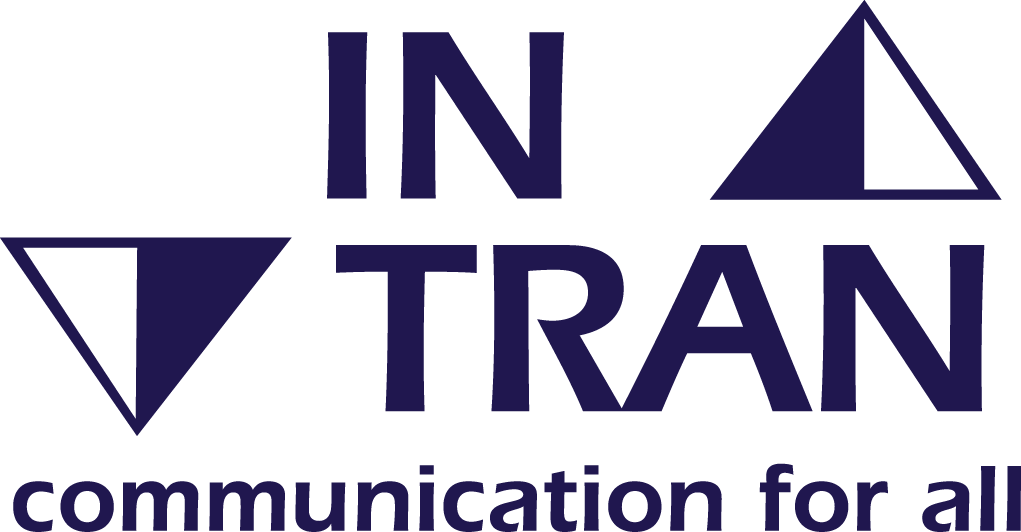 